Publicado en Arganda del Rey el 02/07/2019 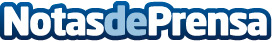 La colección de gafas de sol Guillermina Baeza By Cione triunfa en la 080 Barcelona Fashion La reconocida  y prestigiosa  Guillermina Baeza  ha presentado en Barcelona su nueva colección de moda de baño, The Past Is Not Gone, en la 080 Barcelona Fashion, coincidiendo con su cuadragésimo aniversario sobre las pasarelas de todo el mundo. Las modelos lucieron, a juego con sus trajes de baño, gafas de la colección Premium Guillermina By CioneDatos de contacto:Javier Bravo606411053Nota de prensa publicada en: https://www.notasdeprensa.es/la-coleccion-de-gafas-de-sol-guillermina-baeza Categorias: Internacional Moda Sociedad Cataluña http://www.notasdeprensa.es